 Student’s Name:__________________________                     FEBRUARY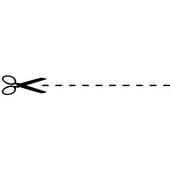 Mark the box next to the meals you want to pre-order.  Turn in one and keep one posted on your fridge. Add up the number of meals you’re pre-ordering and use the box below to figure your total payment.Put your cash or check into an envelope along with this sheet.   You can mail it or drop it in the red box in the office. 					                 Due by 1/31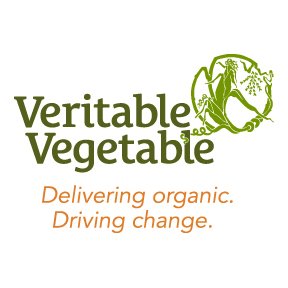 We really believe in feeding students regardless of a family’s ability to pay.  Many schools are moving to providing free lunch for all.  They are able to do this because they are being reimbursed through the National School Lunch Program.  We’ve always avoided the National School Lunch Program because it seemed like a combination of bad food and bureaucracy.  We are now investigating whether we can join this program while using this new combination of local restaurants and Veritable Vegetable.   If we can, then we’ll provide free lunch for all.  In the meantime, if you qualify for Free or Reduced Lunch on the Income Verification Forms then you are welcome to get your lunches for free.  In fact, we’re putting the whole lunch program on a self-selecting, sliding scale.  Please pay what you can afford.   We believe that children should not go hungry and should have access to really nutritious food.  Please support this vision by paying what you can afford.  Thank you.   Check out our lunch providers online!https://www.sliceofhumboldtpie.com/ https://www.veritablevegetable.com/ https://www.gaskinsfamilyfoods.com/https://www.obentohumboldt.com/https://m.facebook.com/losgilestaqueria/DateTurn this in to the schoolKeep this copy for yourselfDateMon. 2/3Empanadas – Slice of Humboldt PieEmpanadas – Slice of Humboldt PieMon. 2/3Tues. 2/4Rice & Potstickers - Obento Rice & Potstickers - Obento Tues. 2/4Wed. 2/5Bean, rice and cheese burrito from Los Giles Bean, rice and cheese burrito from Los Giles Wed. 2/5Thurs. 2/6Pasta dish – Gaskin Family FoodsPasta dish – Gaskin Family FoodsThurs. 2/6Fri. 2/7Free Snack Friday - Free Snack Friday - Fri. 2/7Mon. 2/10Empanadas – Slice of Humboldt PieEmpanadas – Slice of Humboldt PieMon. 2/10Tues. 2/11Rice & Potstickers - Obento Rice & Potstickers - Obento Tues. 2/11Wed. 2/12Bean, rice and cheese burrito from Los Giles Bean, rice and cheese burrito from Los Giles Wed. 2/12Thurs. 2/13Pasta dish – Gaskin Family FoodsPasta dish – Gaskin Family FoodsThurs. 2/13Fri. 2/14Free Snack Friday - Free Snack Friday - Fri. 2/14Mon.               NO SCHOOLNO SCHOOLMon. Tues.               NO SCHOOL              NO SCHOOLTues. Wed.               NO SCHOOL              NO SCHOOLWed. Thurs.               NO SCHOOL              NO SCHOOLThurs. Fri.               NO SCHOOL              NO SCHOOLFri. Mon. 2/24Empanadas – Slice of Humboldt PieEmpanadas – Slice of Humboldt PieMon. 2/24Tues. 2/25Rice & Potstickers - Obento Rice & Potstickers - Obento Tues. 2/25Wed. 2/26Bean, rice and cheese burrito from Los Giles Bean, rice and cheese burrito from Los Giles Wed. 2/26Thurs. 2/27Pasta dish – Gaskin Family FoodsPasta dish – Gaskin Family FoodsThurs. 2/27Fri. 2/28Free Snack Friday - Free Snack Friday - Fri. 2/28What can you afford to pay this month? We’re committed to feeding kids great food, regardless.  Help us maintain this program by paying what you can afford.Full cost - $4.00 a lunch * Half cost - $2.00 a lunch * Some - $1.00 a lunch * Not this month - $0 a lunch______ of lunches x __________ = ____________ for this month